Colegio San Manuel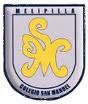 Asignatura: Matemática		Profesor: Claudio Zavala OvalleCurso: 5º básico                                GUIA Nº2 APOYO AL HOGAR                                      CIENCIAS NATURALESNOMBRE: ______________________________________________FECHA: _________________Actividad de proceso : Noticia científicaDesarrollar noticia científica según las instrucciones entregadas en clase (La noticia debe llevartítulo, RESUMEN 10 líneas, dibujo y fuente bibliográfica).Crear un gráfico CIRCULAR, usando los datos de la tabla 1: Distribución porcentual del agua en el planeta tierra. RECUERDA, escribir la fuente bibliográfica, colorear las barras (simbología),  asignar un título.Tabla 1: Distribución porcentual del agua en el planeta tierraFuente: Libro Ecología del agua año 2014,  página 26Crear un gráfico CIRCULAR, usando los datos de la tabla 2: Distribución porcentual del agua “DULCE” en el planeta tierra. RECUERDA, escribir la fuente bibliográfica, colorear las barras (simbología),  asignar un título.Tabla 2: Distribución porcentualdel agua “DULCE” en el planeta tierraFuente: Libro Ecología del agua año 2014,  página 26OBJETIVOS DE APRENDIZAJE:Resumir noticias científicas desde internet o texto de estudioHABILIDADES: desarrollar las técnicas de búsqueda desde fuentes bibliográficas. Conectar la ciencia con otras áreas del conocimiento.INDICACIONES GENERALES:Desarrollar actividades solicitadas en el cuaderno de estudio. Pintar con mínimo 3 colores las imágenes que deba realizar. RESUMIR la información desde fuentes bibliográficas fidedignas de internet o textos.INDICACIONES GENERALES:Desarrollar actividades solicitadas en el cuaderno de estudio. Pintar con mínimo 3 colores las imágenes que deba realizar. RESUMIR la información desde fuentes bibliográficas fidedignas de internet o textos.Tipo de aguaPorcentaje del total de agua (%)Agua “Salada”97,5Agua “Dulce”2,5Tipo de agua “dulce”Porcentaje del total de agua (%)Lagos, ríos, suelo, humedales, humedad del aire, plantas y animales (AGUA DISPONIBLE)0,4Agua subterránea (AGUA DISPONIBLE)30,1Hielo y glaciares (AGUA NO DISPONIBLE)69,5